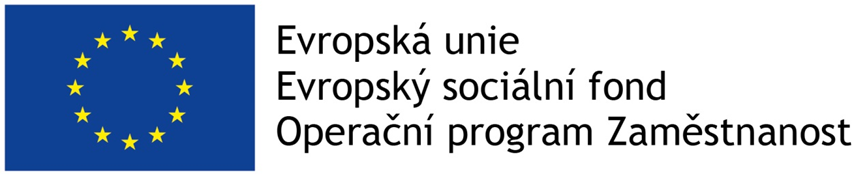   Nemáte hlídání pro své děti po dobu    letních prázdnin?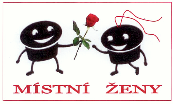        Místní ženy, z.s. ve spolupráci s MAS Hanácký venkov, z.s., pořádají:Příměstský tábor Doloplazy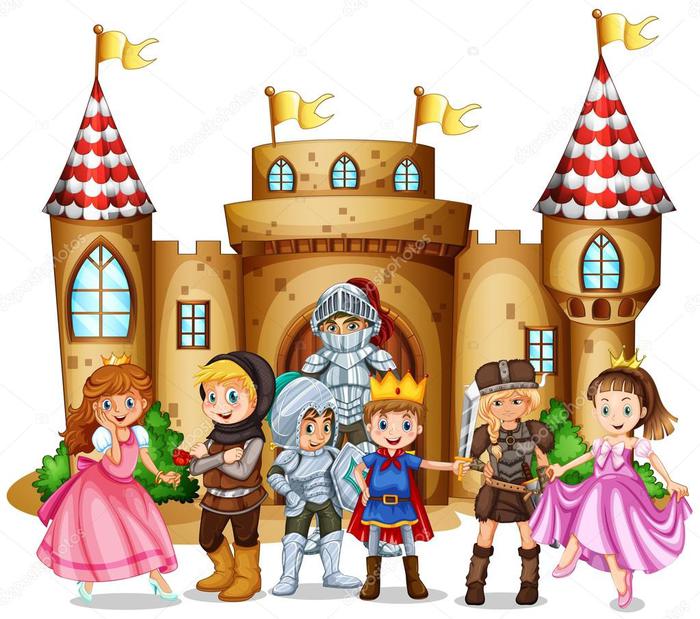 V termínech:10. 07. – 14. 07. 202317. 07. – 21. 07. 202307. 08. – 11. 08. 202314. 08. – 18. 08. 2023Pro děti od 5 do 11 let Náplň tábora: Kolektivní hry				    Pohybové aktivity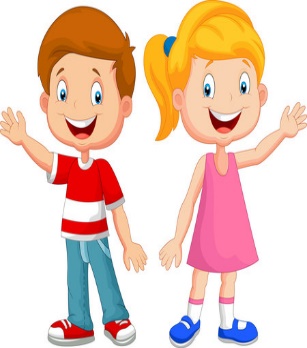 				            Poznávání okolí				                     Tvořivé dílničky                                Výlety, animační programy a jiné… 						Celodenní strava, pitný režim a dozor.Cena příměstského tábora 1.700,- Kč na týden.Bližší informace a přihlášky obdržíte na Obecním úřadě Doloplazy, nebo na tel: 582 388 261, 774708605Kapacita je omezena, přihlášky odevzdejte nejpozději 23.6.2023         přednost mají dříve přihlášení zájemci!